PROJEKT„Revitalizace sídelní zeleně - Týn nad Bečvou“Projekt je realizován Obcí Týn nad Bečvou za finanční spoluúčasti Ministerstva životního prostředí z dotačního programu „Operační program životní prostředí 2014 – 2020“ ve výši 555 023,85 Kč.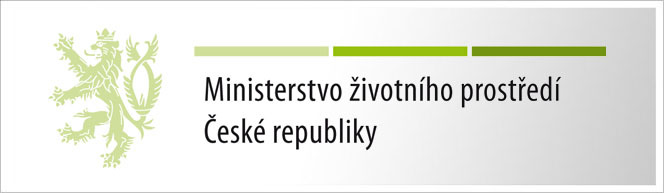 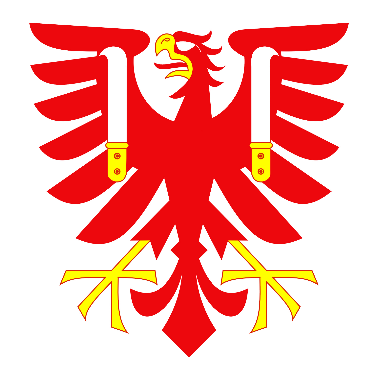 